			2nd February 2018Dress-up DaysYours sincerelyMrs L HughesHeadteacher	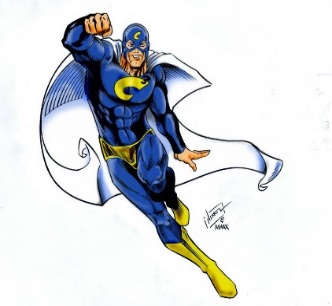 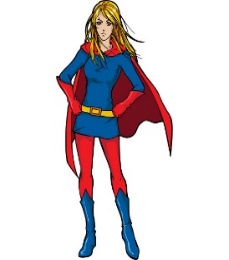 Tuesday 6th February – Safer Internet DayWe are inviting all children to wear a superhero costume or item of clothing to remind us to be strong when keeping ourselves safe on the internet.If children do not wish to dress up, then school uniform should be worn. There is no donation required for this fun activity.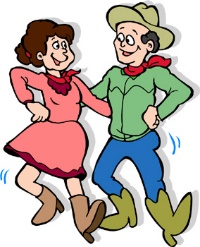 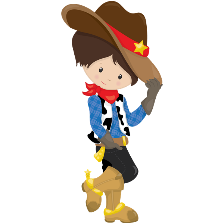 Thursday 8th February – Barn Dance DayWe are inviting all children to wear jeans, cowboy/girl outfits/checked shirts etc to celebrate our improved attendance in every class. I am sure we will all have a fun ‘yee-haw’ afternoon!If children do not wish to dress up, then school uniform should be worn. There is no donation required for this fun activity.